Дьяконова Лидия Константиновна(Фамилия Имя Отчество)ОСНОВНАЯ ИНФОРМАЦИЯ: ОБРАЗОВАНИЕ: ДОПОЛНИТЕЛЬНОЕ ОБРАЗОВАНИЕ: Дата рождения:19.12.2001 г.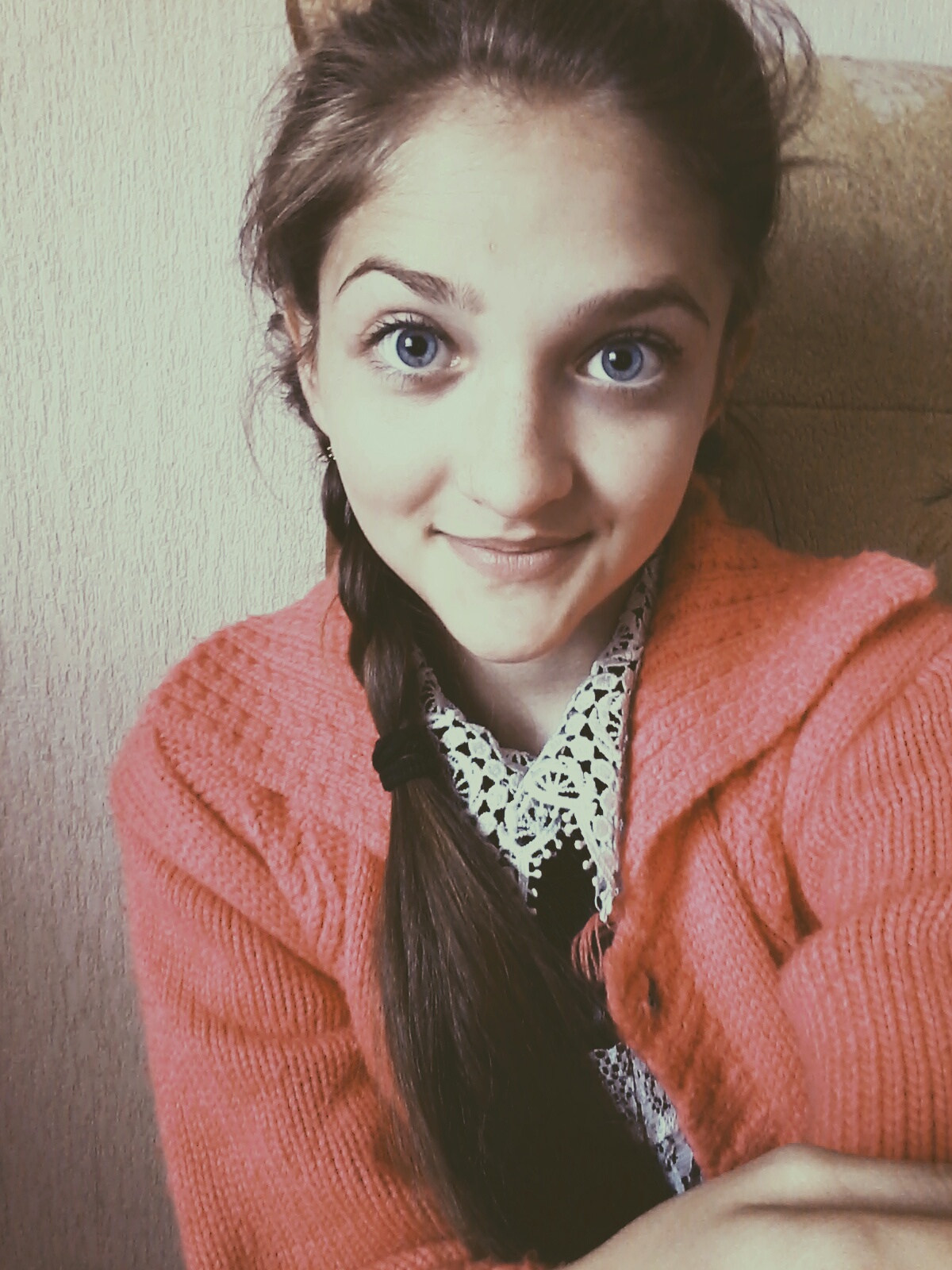 Семейное положение:Не замужемМесто жительства:   ХабаровскТелефон:89244113902E-mail:   lida.122001@mail.ruЦЕЛЬ:Получение должностипарикмахера-стилистаПериод 
обученияНаименование   образовательного 
учрежденияСпециальность/профессия2017 – 2021Краевое государственное автономное профессиональное образовательное учреждение «Хабаровский технологический колледж» Технология парикмахерского искусстваНазвание пройденного курсаНазвание организации, проводившей курсыГод окончанияОсновы стилистикиКраевое государственное автономное профессиональное образовательное учреждение «Хабаровский технологический колледж»2017 г.Практика:Практика: 2021г, с 9 марта по 10 апреля; предприятие: Орфей; должность: парикмахер; выполняемые обязанности: в зависимости от места работы, выполнение мужских и женских стрижек, окрашивание волос, выполнение классической или других видов химической завивки.Данные о курсовых и дипломных работах:МДК 01.01 Современные технологии парикмахерского искусстваКурсовая работа на тему: Выполнить серию нарядных причесок для девочек «Новогодний бал» ВКР на тему: Современные методики восстановления структуры волос, создания эстетически здорового вида поврежденных волос. Профессиональные навыки:Креативность, ответственность, опыт общения с клиентами, стрессоустойчивость, умение работать в группе и команде, креативное мышление и решение проблем, навыки межличностного общения. Дополнительные навыки:Опыт работы на ПК в программах: Windows, MS Office, Excel Личные качества:Опрятность, выносливость, хорошее чувство юмора, экономность, настойчивость, честность, надежность, внимательность, энергичность, искренность. На размещение в банке данных резюме выпускников на сайте колледжа моей персональной информации и фото СОГЛАСНАНа размещение в банке данных резюме выпускников на сайте колледжа моей персональной информации и фото СОГЛАСНА